OZDRAVNÉ POBYTY  „Komáří louky“Půst – sportovní a společenské aktivity – lékařský dohled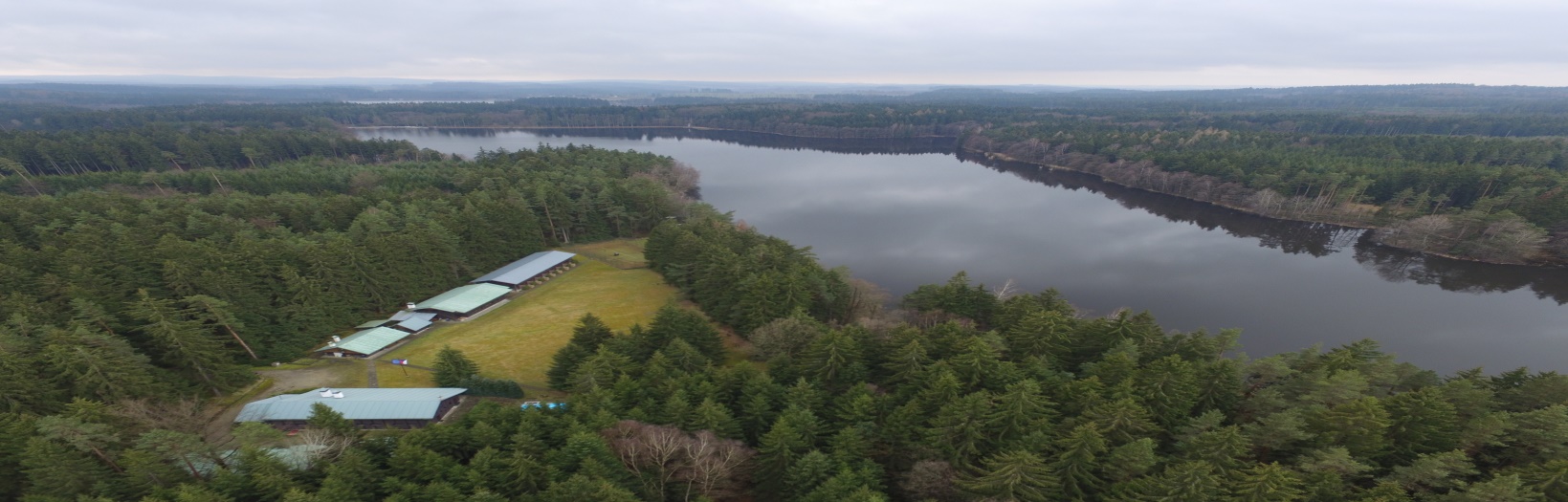 PROGRAMÚčel: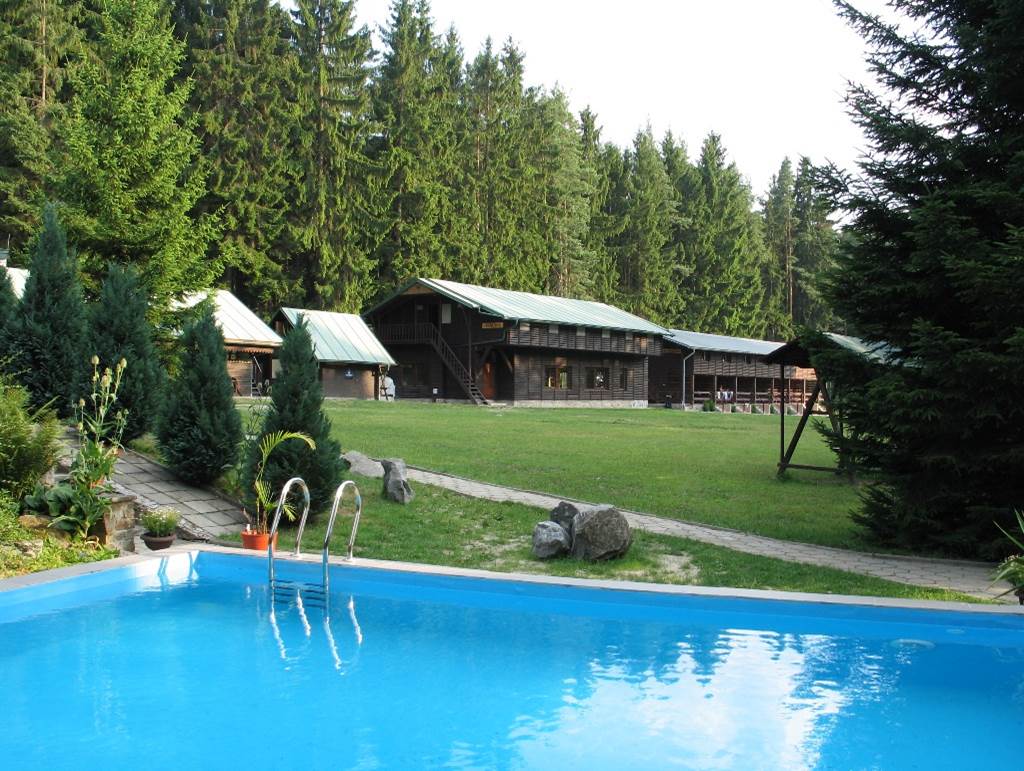 Očista těla i psychiky od přejídání a nevhodné stravy.                       Zvýšení imunity organizmu.Snížení tělesné váhy.Pěstování vůle a sebeovládání.Vytvoření vlastního zdravého životního stylu.VÝUKOVÁ ČÁST:Přednášky o teorii, praxi a výsledcích hladovění.Besedy o zkušenostech z hladovění.Podněty pro zdravou výživu a zdravý životní styl.PRAKTICKÁ ČÁST:Příprava na hladovění (zahajovací den – večeře) a začátek přechodu k opětovnému přijímání potravy (závěrečný den – snídaně a oběd).Osmidenní hladovění pouze s pitím pramenité vody (možnost vyzkoušení suché hladovky, případně urinoterapie – podle vlastního zájmu).Potřebné pohybové i společensko – zábavné aktivity podle možností a zájmu účastníků (vycházky, cykloturistika, vodáctví, saunování s plaváním, posilovna, míčové hry včetně tenisu, lanové centrum, paintball, pohybové a společenské hry, tanec, společenská zábava, houbaření, táborové ohně, stolní tenis, ruské kuželky, jezdectví, skálolezectví, rozmanité soutěže a besedy, rukodělná činnost apod.). 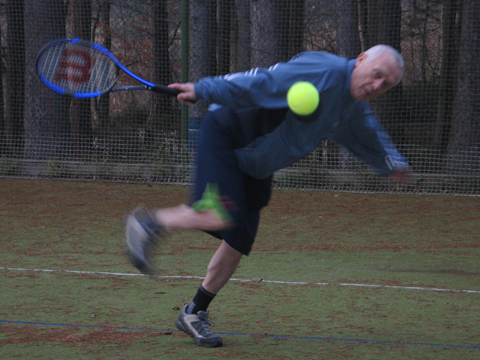 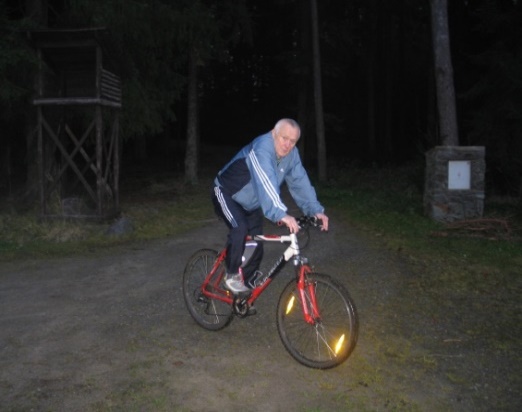 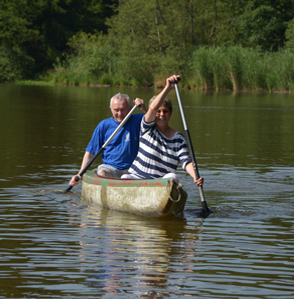 ZABEZPEČENÍ  MÍSTO:Rekreačně – sportovní areál KOMÁŘÍ LOUKA u Nové Olešné, Strmilov 378 53, okr. Jindřichův Hradec – tel. 604 216 791(z Nové Olešné 2,5km udržovanou polní a lesní cestou).Kouzelná louka u rozsáhlého rybníka uprostřed hlubokých lesů České Kanady, s téměř padesátiletou tradicí romantických pobytů v přírodě, přiblížených úsměvným vyprávěním herce Miroslava Donutila a knižní publikací „KOMÁŘÍ  LOUKA – kronika zálesáckého tábora“.                                                                                                                    2.   TERMÍNY v roce 2016: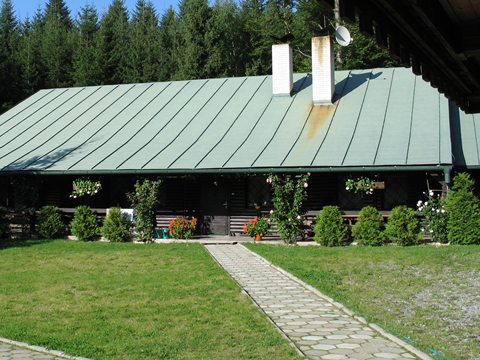                 a)   Pátek 24.6. (18,00 hod.) – až neděle 3.7. (14,00 hod.)                                                                                                                                                                                                               	b)   Pátek 22.7. (18,00 hod.) – až neděle 31.7. (14,00 hod.)       c)   Pátek 12.8. (18,00 hod.) – až neděle 21.8. (14,00 hod.)       d)   Pátek 2.9. (18,00 hod.) – až neděle 11.9. (14,00 hod.)          3.   DOPRAVA:                  a)   Vlastní dopravní prostředek (zajištěno parkování přímo na                         místě).                  b)   Linkový autobus do obce Strmilov, nebo vlak do Jarošova nad                                                                                                        .                        Nežárkou ( po předchozí domluvě možnost svozu na Komáří         .                        Louku asi 6 km).UBYTOVÁNÍ: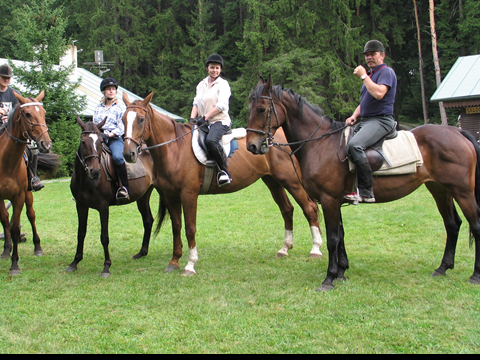 Stylové srubové tří a čtyřlůžkové APARTMÁNY s terasou                (vlastní sociální zařízení, TV, lednička, kuchyňka, přímotop).Tří a čtyřlůžkové pokoje v poschodí stylového srubového objektu „DANCING“ (společné sociální zařízení na chodbě).POMÚCKY:Běžné osobní vybavení, sportovní i domácí oděv a obuv.Velký balónkový klystýr (možnost získání na místě).Osobní váha k dispozici.Doporučujeme před nástupem pobytu provedení rozborukrve k porovnání změn po jeho ukončení.           6.   CENA: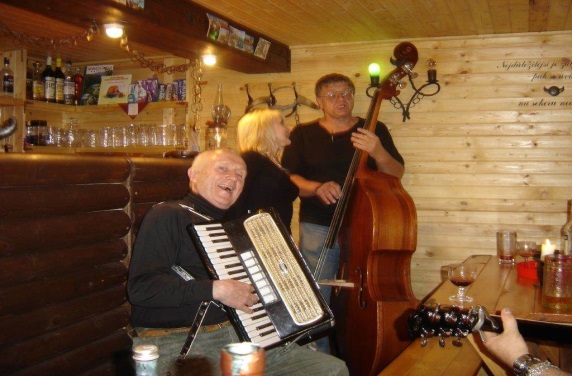  a)    Ubytování v APARTMÁNU s vlastním sociálním  zařízením.         5 900,-Kč (pro 2 osoby 8 900,-Kč), případně v pokoji se          společným sociálním zařízením 3 900,-Kč (pro 2 osoby 5 900,-         Kč). b)   Cena zahrnuje jednodenní stravu, ubytování podle kvality         na 9 nocí,využívání rekreačně sportovních zařízení, vybavení,           každodenní lékařské prohlídky, náklady na odborné lektory.                                    c)     Úhrada zálohy 50% při podání přihlášky složenkou na adresu         pořadatele.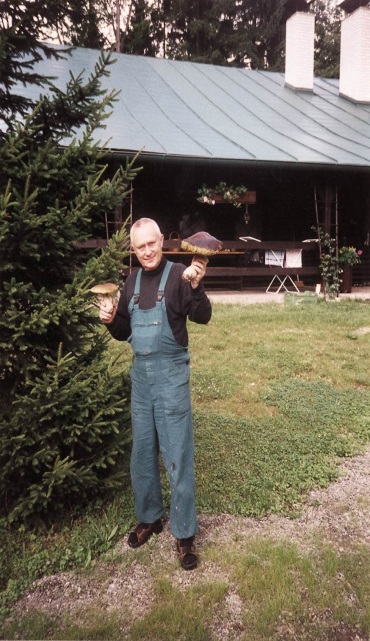 			PŘIHLÁŠKA1.   ÚDAJE: Jméno a přijmení, rok narození, bydliště, telefon, email a stručný zdravotní stav.2.  POŘADATEL:	     a)   ZABLOUDIL s.r.o. - Lidická 4, Brno 602 00 (tel. 736 488 430) - rostislav@zabloudil.com     b)  ZÁLESÁK - Lidická 4, Brno 602 00 (tel.545 575 504) - zalesak@zalesaksvaz.cz